Le jeudi 8 juin 2017Introduction:Le  jeudi 8 juin 2017 il fait plutôt nuageux. Nous sommes allés aux petites sœurs des pauvres vers 8h50 pour leur porter un chèque de 950,50€.Développement:Quand nous arrivons là-bas nous attendons que plusieurs personnes âgées descendent pour interpréter les chants que nous avions déjà chantés à noël (alléluia, les poppys, hipopotamus). Puis nous avons donné le chèque (grâce au pain pomme chacun à verser une somme de 5€).Des personnes âgées nous ont posé des ?questions?. Les petites sœurs des pauvres nous ont offert des chocolats que nous avons partagés avec les autres classes. Ensuite nous repartons vers 11h et nous faisons le retour avec les CE1 qui reviennent de la piscine. Au retour Gabriel s’est pris une boite aux lettres et tout le monde a bien ri: rien de grave.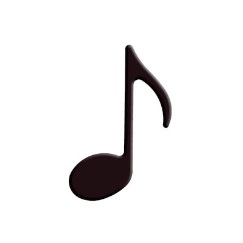 Conclusion: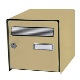 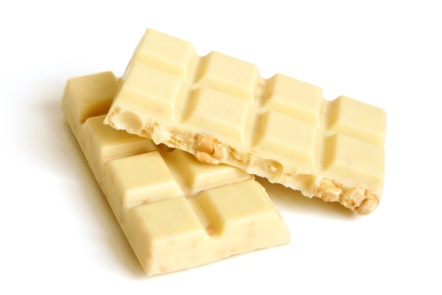 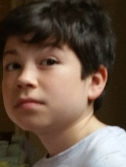 Tout le monde a aimé aller donner  ce chèque aux petites sœurs des pauvres et les personnes âgées aussi ont aimé !!!!!!!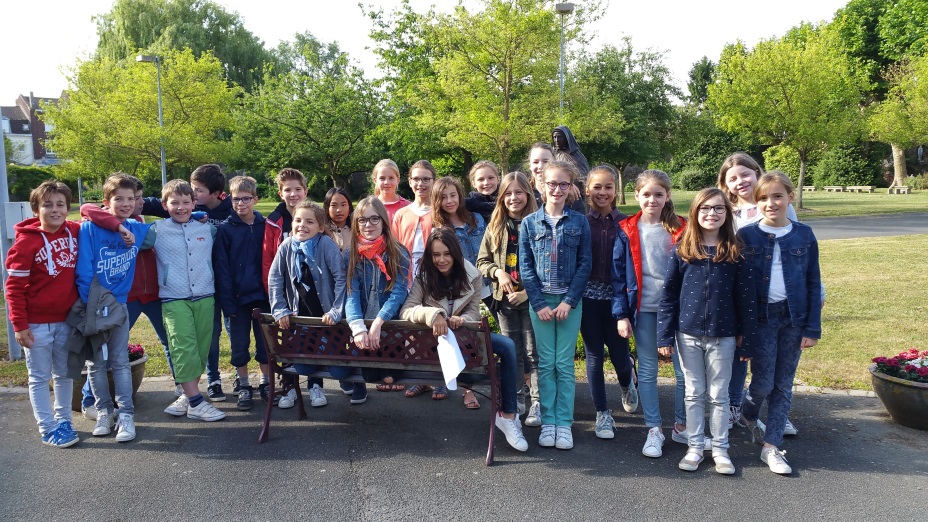 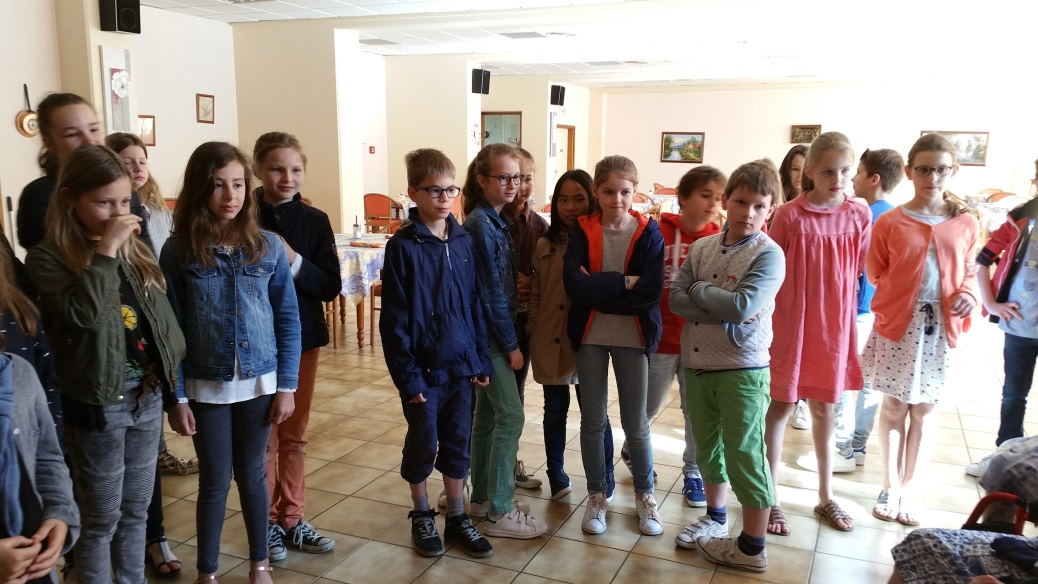 